GWENT FEDERATION OF YOUNG FARMER’S CLUBS 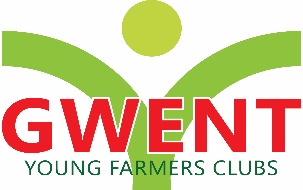 Minutes of the Executive Committee Meeting held on Monday 27th January 2020 in the Committee Room, YFC Office, Coleg Gwent.CHAIRMAN:	  SECRETARY: Abergavenny:	Bedwas:Crucorney:Raglan:Usk:Wentwood:Co-opted:Apologies:Alyssia ThomasJemma RodgersRay SmithLucy Turner, Caroline Perkins, Joey Watkins.Dan Edwards, Liz Berry, Tom BerryTim Williams, Chester Williams, Laura Bowyer, Abbie WilliamsTom WatersAlun Morgan, Laura Baker, Mark Taylor, Ray MorganKatie Matthews, Ellie Williams, Steph Parry01/EX/201. Apologies							Apologies for absence were received as above.02/EX/202.  MinutesSigned as true and correct from the meeting in November 2019  52/ex/19-62/ex/1903/EX/203.  Matters Arisingnone04/EX/2005/EX/2006/EX/2007/EX/204.  CorrespondenceNone.5.  Committee ReportsStaff Association meetingManagement MeetingChange to the YFC year. Moving AGM earlier which allows us to fall in line more with YFCMemberships need to be in Sept as no insurance when the membershuo year ends in August.Proposed AGM 2nd week in September.Gives clubs 6 weeks to prepare as a top table/train before the competitions startClubs to discuss with their members.Monmouthshire building society – Jemma is opening an account to transfer our reserve fund.Jemma looking into CCTV for county officeGrants have been applied forFlorist training – Jemma to look into Website is up and runningTom from green & co – finalising the last set of a/csTom B – realistically no problem with the change of yearAlyssia T – Will give clubs more time to do things in clubsAbbie – Club AGM’s in July. More time to prepare. Financial year will be shorter. Maybe ours on a Thursday or Monday to avoid Usk showMembership forms potentially going online- Montgomery trailed it and said it was good – everyone check with the treasurers they are ok to arrange an earier year endAbbie – Wales Council members in every meeting this time which was great.Not been a T&D meeting for several years – so went to events and marketingYFC Podcast = 8 episodes ‘yfc&me’Gwent asked to do 4 episodes same host – different guests.Maybe Laura Bowyer/Nerys Lewis to host?Past member suggestions – Huw Adams. Will Probert, Phil Jones, Chris Lewis, David Morgan? Young farmers single – big release from Aberystwyth is for charity. Available on Amazon/iTunesSpring festival  - Army leased a lot of the ground. YFC linked to the army/.New Wales YFC & YPV WebsiteStarted working wales AGM Weekend Sat 19th September Open Days farm safety partnershipRURAL AFFAIRS – Laura BowyerDiscussed Grasslands – get young people involved in soil competitions – not confirmed yet.Lamb Initiative lambs down this year10pm per lamb to county 0 Look into this moreAgri bursary £1000 – 12 entriesMentor Moch well received Need to get more attendance to the conferenceMoving it more north next year though.October 23rd – 26th Ireland – Joey went last yearField Day – MarketCompetitions YFCRules 2020 have been approved Entertainments  - no curtains on the front Lamb 2 judgesTheme 20/21 ‘on the farm’Dates for 2 yearsFinance & managementNew members on chair boardNew sponsorship packagesLeas Wales YFC Building now with YFCNew safeguarding and bullying policies soonYouth ForumEdinburgh 10th-14th August (14-17 year olds)  - not really juniorGroup leaders requiredSpeak to Juniors and see if they prefer a Gwent TripBuilding GroupMeetings over the next two weeksLooking at other buildingsSurvey going out for people to have their sayMoney is in a trustArchitects have been appointedVoted YPV turned into a separate trading arm. If anything went wrong it won’t fall back on YFCNFYFC – Alyssia ThomasHow to increase membership – people don’t really know what YFC includes.Welcome pack/discounts/comps listOfficer training – being officers then disappearing. Improve NFYFC – officer training all policies on our websiteNot knowing what role is what – all info on the website please use it.A.O.BTech this weekend at the DolmanDrama – Wentwood, usk tts, raglan, cruc ttsSat – Cruc, w/wtts, usk, raglan tts, bed tts, aber ttsNewport/Monmouthshire – still trying to get the performance license for the event.Crucorney suggested donated ½ the raflle money to the Australian farmers.Raffle prize £10 per nightMain script – this FridayMusic – Sunday Before hadAlun M – we have a page in the Welsh ploughing match bookLook at advert to put in thereTrailer to the welsh ploughing match 19th SeptemberMaureen Teague has passed away Funeral on the 4th in RaglanMeeting closed at 9:40pm13.  Date of Next Meeting – Monday 27th January 2020As there was no further business the meeting closed at 9:15pmSigned ……………………........................... Date …………………………